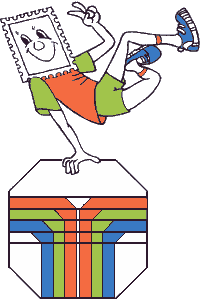 	Anmeldeschluss:      		für Ausstellungsleitung: Exponat Nr. 	Anmeldeschluss:      		für Ausstellungsleitung: Exponat Nr. 	Anmeldeschluss:      		für Ausstellungsleitung: Exponat Nr. 	Anmeldeschluss:      		für Ausstellungsleitung: Exponat Nr. 	Anmeldeschluss:      		für Ausstellungsleitung: Exponat Nr. Anmeldung eines Exponats(einzusenden an den Landesring-Ausstellungswart)  Miniwettbewerb            Regional            Regional bil            National            FIPAnmeldung eines Exponats(einzusenden an den Landesring-Ausstellungswart)  Miniwettbewerb            Regional            Regional bil            National            FIPAnmeldung eines Exponats(einzusenden an den Landesring-Ausstellungswart)  Miniwettbewerb            Regional            Regional bil            National            FIPAnmeldung eines Exponats(einzusenden an den Landesring-Ausstellungswart)  Miniwettbewerb            Regional            Regional bil            National            FIPAnmeldung eines Exponats(einzusenden an den Landesring-Ausstellungswart)  Miniwettbewerb            Regional            Regional bil            National            FIPfür die Ausstellung in:                                            Datum:      melde ich mein Exponat verbindlich zur Teilnahme an.für die Ausstellung in:                                            Datum:      melde ich mein Exponat verbindlich zur Teilnahme an.für die Ausstellung in:                                            Datum:      melde ich mein Exponat verbindlich zur Teilnahme an.für die Ausstellung in:                                            Datum:      melde ich mein Exponat verbindlich zur Teilnahme an.für die Ausstellung in:                                            Datum:      melde ich mein Exponat verbindlich zur Teilnahme an.für die Ausstellung in:                                            Datum:      melde ich mein Exponat verbindlich zur Teilnahme an.für die Ausstellung in:                                            Datum:      melde ich mein Exponat verbindlich zur Teilnahme an.Name:      		Vorname:      	Straße:      		Ort:              	Geburtsdatum:      		Telefon:      	Ausstellungspass Nummer:      /      /      /     Name:      		Vorname:      	Straße:      		Ort:              	Geburtsdatum:      		Telefon:      	Ausstellungspass Nummer:      /      /      /     Name:      		Vorname:      	Straße:      		Ort:              	Geburtsdatum:      		Telefon:      	Ausstellungspass Nummer:      /      /      /     Name:      		Vorname:      	Straße:      		Ort:              	Geburtsdatum:      		Telefon:      	Ausstellungspass Nummer:      /      /      /     Name:      		Vorname:      	Straße:      		Ort:              	Geburtsdatum:      		Telefon:      	Ausstellungspass Nummer:      /      /      /     Name:      		Vorname:      	Straße:      		Ort:              	Geburtsdatum:      		Telefon:      	Ausstellungspass Nummer:      /      /      /     Name:      		Vorname:      	Straße:      		Ort:              	Geburtsdatum:      		Telefon:      	Ausstellungspass Nummer:      /      /      /     Exakter Titel des ExponatesDie Kurzbeschreibung auf der Rückseite muss ausgefüllt werden.Exakter Titel des ExponatesDie Kurzbeschreibung auf der Rückseite muss ausgefüllt werden.Exakter Titel des ExponatesDie Kurzbeschreibung auf der Rückseite muss ausgefüllt werden.Exakter Titel des ExponatesDie Kurzbeschreibung auf der Rückseite muss ausgefüllt werden.Exakter Titel des ExponatesDie Kurzbeschreibung auf der Rückseite muss ausgefüllt werden.Exakter Titel des ExponatesDie Kurzbeschreibung auf der Rückseite muss ausgefüllt werden.Exakter Titel des ExponatesDie Kurzbeschreibung auf der Rückseite muss ausgefüllt werden.Rahmen:      	                    Blattgröße:   A4       Album                    Wert:       €               (1 Rahmen à 12 Blatt)    Thematik	    Postgeschichte	    Ländersammlung	    Maximaphilie    Ganzsachen	    Luftpost	    Astrophilie	    AnsichtskartenErhaltene Bewertungen:(nur die fünf höchsten angebenRahmen:      	                    Blattgröße:   A4       Album                    Wert:       €               (1 Rahmen à 12 Blatt)    Thematik	    Postgeschichte	    Ländersammlung	    Maximaphilie    Ganzsachen	    Luftpost	    Astrophilie	    AnsichtskartenErhaltene Bewertungen:(nur die fünf höchsten angebenRahmen:      	                    Blattgröße:   A4       Album                    Wert:       €               (1 Rahmen à 12 Blatt)    Thematik	    Postgeschichte	    Ländersammlung	    Maximaphilie    Ganzsachen	    Luftpost	    Astrophilie	    AnsichtskartenErhaltene Bewertungen:(nur die fünf höchsten angebenRahmen:      	                    Blattgröße:   A4       Album                    Wert:       €               (1 Rahmen à 12 Blatt)    Thematik	    Postgeschichte	    Ländersammlung	    Maximaphilie    Ganzsachen	    Luftpost	    Astrophilie	    AnsichtskartenErhaltene Bewertungen:(nur die fünf höchsten angebenRahmen:      	                    Blattgröße:   A4       Album                    Wert:       €               (1 Rahmen à 12 Blatt)    Thematik	    Postgeschichte	    Ländersammlung	    Maximaphilie    Ganzsachen	    Luftpost	    Astrophilie	    AnsichtskartenErhaltene Bewertungen:(nur die fünf höchsten angebenRahmen:      	                    Blattgröße:   A4       Album                    Wert:       €               (1 Rahmen à 12 Blatt)    Thematik	    Postgeschichte	    Ländersammlung	    Maximaphilie    Ganzsachen	    Luftpost	    Astrophilie	    AnsichtskartenErhaltene Bewertungen:(nur die fünf höchsten angebenRahmen:      	                    Blattgröße:   A4       Album                    Wert:       €               (1 Rahmen à 12 Blatt)    Thematik	    Postgeschichte	    Ländersammlung	    Maximaphilie    Ganzsachen	    Luftpost	    Astrophilie	    AnsichtskartenErhaltene Bewertungen:(nur die fünf höchsten angebenRangOrtOrtDatumBewertungBewertungPunkteVersand als	    PaketAufbau durch	    Aussteller	    Ausstellungsleitung	    BeauftragtenAbbau durch	    Aussteller	    Ausstellungsleitung	    BeauftragtenVersand als	    PaketAufbau durch	    Aussteller	    Ausstellungsleitung	    BeauftragtenAbbau durch	    Aussteller	    Ausstellungsleitung	    BeauftragtenVersand als	    PaketAufbau durch	    Aussteller	    Ausstellungsleitung	    BeauftragtenAbbau durch	    Aussteller	    Ausstellungsleitung	    BeauftragtenVersand als	    PaketAufbau durch	    Aussteller	    Ausstellungsleitung	    BeauftragtenAbbau durch	    Aussteller	    Ausstellungsleitung	    BeauftragtenVersand als	    PaketAufbau durch	    Aussteller	    Ausstellungsleitung	    BeauftragtenAbbau durch	    Aussteller	    Ausstellungsleitung	    BeauftragtenVersand als	    PaketAufbau durch	    Aussteller	    Ausstellungsleitung	    BeauftragtenAbbau durch	    Aussteller	    Ausstellungsleitung	    BeauftragtenVersand als	    PaketAufbau durch	    Aussteller	    Ausstellungsleitung	    BeauftragtenAbbau durch	    Aussteller	    Ausstellungsleitung	    BeauftragtenDie Ausstellungsordnung der DPhJ e.V. in der derzeit gültigen Fassung erkenne ich an. Das Exponat wurde von mir persönlich gestaltet und ist in allen Teilen mein Eigentum. Die Richtigkeit und Vollständigkeit aller Angaben wird bestätigt.Ort, Datum	Unterschrift	Unterschrift des ErziehungsberechtigtenDie Ausstellungsordnung der DPhJ e.V. in der derzeit gültigen Fassung erkenne ich an. Das Exponat wurde von mir persönlich gestaltet und ist in allen Teilen mein Eigentum. Die Richtigkeit und Vollständigkeit aller Angaben wird bestätigt.Ort, Datum	Unterschrift	Unterschrift des ErziehungsberechtigtenDie Ausstellungsordnung der DPhJ e.V. in der derzeit gültigen Fassung erkenne ich an. Das Exponat wurde von mir persönlich gestaltet und ist in allen Teilen mein Eigentum. Die Richtigkeit und Vollständigkeit aller Angaben wird bestätigt.Ort, Datum	Unterschrift	Unterschrift des ErziehungsberechtigtenDie Ausstellungsordnung der DPhJ e.V. in der derzeit gültigen Fassung erkenne ich an. Das Exponat wurde von mir persönlich gestaltet und ist in allen Teilen mein Eigentum. Die Richtigkeit und Vollständigkeit aller Angaben wird bestätigt.Ort, Datum	Unterschrift	Unterschrift des ErziehungsberechtigtenDie Ausstellungsordnung der DPhJ e.V. in der derzeit gültigen Fassung erkenne ich an. Das Exponat wurde von mir persönlich gestaltet und ist in allen Teilen mein Eigentum. Die Richtigkeit und Vollständigkeit aller Angaben wird bestätigt.Ort, Datum	Unterschrift	Unterschrift des ErziehungsberechtigtenDie Ausstellungsordnung der DPhJ e.V. in der derzeit gültigen Fassung erkenne ich an. Das Exponat wurde von mir persönlich gestaltet und ist in allen Teilen mein Eigentum. Die Richtigkeit und Vollständigkeit aller Angaben wird bestätigt.Ort, Datum	Unterschrift	Unterschrift des ErziehungsberechtigtenDie Ausstellungsordnung der DPhJ e.V. in der derzeit gültigen Fassung erkenne ich an. Das Exponat wurde von mir persönlich gestaltet und ist in allen Teilen mein Eigentum. Die Richtigkeit und Vollständigkeit aller Angaben wird bestätigt.Ort, Datum	Unterschrift	Unterschrift des ErziehungsberechtigtenBestätigung derGruppenleitung:	     	 ist Mitglied unserer Jugendgruppe.Alle Angaben stimmen mit dem Ausstellerpass überein.Ort, Datum, Unterschrift der GruppenleitungBestätigung derGruppenleitung:	     	 ist Mitglied unserer Jugendgruppe.Alle Angaben stimmen mit dem Ausstellerpass überein.Ort, Datum, Unterschrift der GruppenleitungBestätigung derGruppenleitung:	     	 ist Mitglied unserer Jugendgruppe.Alle Angaben stimmen mit dem Ausstellerpass überein.Ort, Datum, Unterschrift der GruppenleitungBestätigung derGruppenleitung:	     	 ist Mitglied unserer Jugendgruppe.Alle Angaben stimmen mit dem Ausstellerpass überein.Ort, Datum, Unterschrift der GruppenleitungBestätigung derGruppenleitung:	     	 ist Mitglied unserer Jugendgruppe.Alle Angaben stimmen mit dem Ausstellerpass überein.Ort, Datum, Unterschrift der GruppenleitungSiegelSiegelSichtvermerk des Fachstellenleiters ExponatverwaltungSichtvermerk des Fachstellenleiters ExponatverwaltungSichtvermerk des Fachstellenleiters ExponatverwaltungSichtvermerk des Fachstellenleiters ExponatverwaltungSichtvermerk des Fachstellenleiters ExponatverwaltungSichtvermerk des Fachstellenleiters ExponatverwaltungSichtvermerk des Fachstellenleiters ExponatverwaltungFür die Ausstellungsleitung:	K     A     B     CFür die Ausstellungsleitung:	K     A     B     CFür die Ausstellungsleitung:	K     A     B     CFür die Ausstellungsleitung:	K     A     B     CFür die Ausstellungsleitung:	K     A     B     CFür die Ausstellungsleitung:	K     A     B     CFür die Ausstellungsleitung:	K     A     B     CZur Vorlage an das PreisgerichtExponat-Nr.Titel des ExponatesExponat-Nr.Der Anmeldung ist in jedem Fall eine Kopie der Gliederung beizufügen, bei FIP und Rang 1 auch des Titelblattes. Anderenfalls kann diese Anmeldung nicht berücksichtigt werden.Der Anmeldung ist in jedem Fall eine Kopie der Gliederung beizufügen, bei FIP und Rang 1 auch des Titelblattes. Anderenfalls kann diese Anmeldung nicht berücksichtigt werden.Was soll mit dieser Sammlung dargestellt werden?Was soll mit dieser Sammlung dargestellt werden?Besonders hervorzuhebende Stücke (mit Erklärung):Besonders hervorzuhebende Stücke (mit Erklärung):Verwendete Literatur und Kataloge:Verwendete Literatur und Kataloge:Dieser Vordruck ist grundsätzlich auszufüllen. Er dient dem Preisgericht zur exakten Vorbereitung und trägt damit zu einer besseren Bewertung Deines Exponates bei.Bitte mit Computer, Schreibmaschine oder in Druckbuchstaben ausfüllen.Dieser Vordruck ist grundsätzlich auszufüllen. Er dient dem Preisgericht zur exakten Vorbereitung und trägt damit zu einer besseren Bewertung Deines Exponates bei.Bitte mit Computer, Schreibmaschine oder in Druckbuchstaben ausfüllen.